UgandaUgandaUgandaJune 2023June 2023June 2023June 2023SundayMondayTuesdayWednesdayThursdayFridaySaturday123Martyr’s Day45678910National Heroes Day1112131415161718192021222324252627282930Feast of the Sacrifice (Eid al-Adha)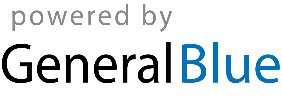 